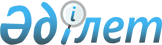 О внесении изменений в решение Текелийского городского маслихата от 15 декабря 2011 года N 39-303 "О бюджете города Текели на 2012-2014 годы"
					
			Утративший силу
			
			
		
					Решение маслихата города Текели Алматинской области от 12 июня 2012 года N 7-45. Зарегистрировано Управлением юстиции города Текели Департамента юстиции Алматинской области 20 июня 2012 года N 2-3-114. Утратило силу решением маслихата города Текели Алматинской области от 13 мая 2013 года N 14-91      Сноска. Утратило силу решением маслихата города Текели Алматинской области от 13.05.2013 N 14-91.

      Примечание РЦПИ:

      В тексте сохранена авторская орфография и пунктуация.       

В соответствии с пунктом 4 статьи 106, пунктом 5 статьи 109 Бюджетного кодекса Республики Казахстан от 4 декабря 2008 года, подпунктом 1) пункта 1 статьи 6 Закона Республики Казахстан "О местном государственном управлении и самоуправлении в Республике Казахстан" от 23 января 2001 года, Текелийский городской маслихат РЕШИЛ:



      1. Внести в решение Текелийского городского маслихата от 15 декабря 2011 года N 39-303 "О бюджете города Текели на 2012-2014 годы" (зарегистрировано в Реестре государственной регистрации нормативных правовых актов 20 декабря 2011 года за N 2-3-100, опубликовано в газете "Текелі тынысы" от 30 декабря 2011 года N 52), в решение Текелийского городского маслихата от 22 февраля 2012 года N 3-9 "О внесении изменений в решение Текелийского городского маслихата от 15 декабря 2011 года N 39-303 "О бюджете города Текели на 2012-2014 годы" (зарегистрировано в Реестре государственной регистрации нормативных правовых актов 22 февраля 2012 года за N 2-3-106, опубликовано в газете "Текелі тынысы" от 2 марта 2012 года N 9), в решение Текелийского городского маслихата от 13 апреля 2012 года N 5-31 "О внесении изменений в решение Текелийского городского маслихата от 15 декабря 2011 года N 39-303"О бюджете города Текели на 2012-2014 годы" (зарегистрировано в Реестре государственной регистрации нормативных правовых актов 19 апреля 2012 года за N 2-3-112, опубликовано в газете "Текелі тынысы" от 27 апреля 2012 года  N 17) следующие изменения:



      в пункте 1 по строкам:



      1) "доходы" цифры "1913947" заменить на цифры "2102126", в том числе по:

      "налоговым поступлениям" цифры "109872" заменить на цифры "120487";

      "поступлениям от продажи основного капитала" цифры "4000" заменить на цифры "8385";

      "поступлениям трансфертов" цифры "1798367" заменить на цифры "1971546".



      2) "затраты" цифры "1941317" заменить на цифры "2129496".



      2. Приложение 1 к указанному решению изложить в новой редакции согласно приложению 1 к настоящему решению.



      3. Контроль за исполнением настоящего решения возложить на постоянную комиссию Текелийского городского маслихата "По вопросам бюджета и экономики".



      4. Настоящее решение вводится в действие с 1 января 2012 года.      Председатель очередной

      VII сессии V созыва

      Текелийского городского

      маслихата                                  Д. Нусупов      Секретарь Текелийского

      городского маслихата                       Н. Калиновский      СОГЛАСОВАНО:      Начальник государственного

      учреждения "Отдел экономики и

      бюджетного планирования

      города Текели"                             Мырзахметова Файзагуль Свановна

      12 июня 2012 года

Приложение 1

к решению Текелийского городского

маслихата от 12 июня 2012 года

N 7-45 "О внесении изменений в

решение Текелийского городского

маслихата от 15 декабря 2011 года

N 39-303 "О бюджете города

Текели на 2012-2014 годы"Приложение 1

к решению Текелийского городского

маслихата от 15 декабря 2011 года

N 39-303 "О бюджете города

Текели на 2012-2014 годы 

Бюджет города Текели на 2012 год
					© 2012. РГП на ПХВ «Институт законодательства и правовой информации Республики Казахстан» Министерства юстиции Республики Казахстан
				КатегорияКатегорияКатегорияКатегорияСумма

тыс.

тенгеКлассКлассКлассСумма

тыс.

тенгеПодклассПодклассСумма

тыс.

тенгеНаименованиеСумма

тыс.

тенге1. Доходы21021261Налоговые поступления12048704Налоги на собственность885741Налоги на имущество505663Земельный налог57434Налог на транспортные средства321855Единый земельный налог8005Внутренние налоги на товары, работы и услуги289552Акцизы28383Поступления за использование природных и

других ресурсов209424Сборы за ведение предпринимательской и

профессиональной деятельности43585Налог на игорный бизнес81708Обязательные платежи, взимаемые за совершение

юридически значимых действий и (или) выдачу

документов уполномоченными на то

государственными органами или должностными

лицами29581Государственная пошлина29582Неналоговые поступления170801Доходы от государственной собственности11811Поступления части чистого дохода

государственных предприятий423Дивиденды на государственные пакеты акций,

находящиеся в государственной собственности35Доходы от аренды имущества, находящегося в

государственной собственности113604Штрафы, пени, санкции, взыскания, налагаемые

государственными учреждениями, финансируемыми

из государственного бюджета, а также

содержащимися и финансируемыми из бюджета

(сметы расходов) Национального Банка

Республики Казахстан271Штрафы, пени, санкции, взыскания, налагаемые

государственными учреждениями, финансируемыми

из государственного бюджета, а также

содержащимися и финансируемыми из бюджета

(сметы расходов) Национального Банка

Республики Казахстан, за исключением

поступлений от организаций нефтяного сектора2706Прочие неналоговые поступления5001Прочие неналоговые поступления5003Поступления от продажи основного капитала838503Продажа земли и нематериальных активов83851Продажа земли41932Продажа нематериальных активов41924Поступления трансфертов197154602Трансферты из вышестоящих органов

государственного управления19715462Трансферты из областного бюджета19715468Используемые остатки бюджетных средств1237001Остатки бюджетных средств123701Свободные остатки бюджетных средств12370Функциональная группаФункциональная группаФункциональная группаФункциональная группаФункциональная группаСумма

тыс.

тенгеФункциональная подгруппаФункциональная подгруппаФункциональная подгруппаФункциональная подгруппаСумма

тыс.

тенгеАдминистратор бюджетных программАдминистратор бюджетных программАдминистратор бюджетных программСумма

тыс.

тенгеПрограммаПрограммаСумма

тыс.

тенгеНаименованиеСумма

тыс.

тенге2. Затраты212949601Государственные услуги общего характера1017081Представительные, исполнительные и другие

органы, выполняющие общие функции

государственного управления81644112Аппарат маслихата города16616001Услуги по обеспечению деятельности

маслихата города11166003Капитальные расходы государственного

органа5450122Аппарат акима города56430001Услуги по обеспечению деятельности акима

города55230003Капитальные расходы государственного

органа1200123Аппарат акима поселка8598001Услуги по обеспечению деятельности акима

поселка6998022Капитальные расходы государственного

органа16002Финансовая деятельность10189452Отдел финансов города10189001Услуги по реализации государственной

политики в области исполнения бюджета

города и управления коммунальной

собственностью города9157003Проведение оценки имущества в целях

налогообложения332010Приватизация, управление коммунальным

имуществом, постприватизационная

деятельность и регулирование споров,

связанных с этим250018Капитальные расходы государственного

органа4505Планирование и статистическая деятельность9875453Отдел экономики и бюджетного планирования

города9875001Услуги по реализации государственной

политики в области формирования и развития

экономической политики, системы

государственного планирования и управления

города9329004Капитальные расходы государственного

органа54602Оборона63731Военные нужды2129122Аппарат акима города2129005Мероприятия в рамках исполнения всеобщей

воинской обязанности21292Организация работы по чрезвычайным

ситуациям4244122Аппарат акима города4244006Предупреждение и ликвидация чрезвычайных

ситуаций масштаба района (города

областного значения)3148007Мероприятия по профилактике и тушению

степных пожаров районного (городского)

масштаба, а также пожаров в населенных

пунктах, в которых не созданы органы

государственной противопожарной службы109603Общественный порядок, безопасность,

правовая, судебная,

уголовно-исполнительная деятельность7001Правоохранительная деятельность700458Отдел жилищно-коммунального хозяйства,

пассажирского транспорта и автомобильных

дорог города700021Обеспечение безопасности дорожного

движения в населенных пунктах70004Образование9574201Дошкольное воспитание и обучение119746464Отдел образования города 119746009Обеспечение дошкольного воспитания и

обучения117794021Увеличение размера доплаты за

квалификационную категорию воспитателям

дошкольных организаций образования за счет

трансфертов из республиканского бюджета19522Начальное, основное среднее и общее

среднее образование787908464Отдел образования города 787908003Общеобразовательное обучение583832006Дополнительное образование для детей190566063Повышение оплаты труда учителям, прошедшим

повышение квалификации по учебным

программам АОО "Назарбаев Интеллектуальные

школы" за счет трансфертов из

республиканского бюджета442064Увеличение размера доплаты за

квалификационную категорию учителям школ

за счет трансфертов из республиканского

бюджета130689Прочие услуги в области образования49766464Отдел образования города41766001Услуги по реализации государственной

политики на местном уровне в области

образования14288004Информатизация системы образования в

государственных учреждениях образования

города3112005Приобретение и доставка учебников,

учебно-методических комплексов для

государственных учреждений образования

города8025012Капитальные расходы государственного

органа450015Ежемесячные выплаты денежных средств

опекунам (попечителям) на содержание

ребенка-сироты (детей-сирот), и ребенка

(детей), оставшегося без попечения

родителей за счет трансфертов из

республиканского бюджета13075020Обеспечение оборудованием, программным

обеспечением детей-инвалидов, обучающихся

на дому за счет трансфертов из

республиканского бюджета2816467Отдел строительства города8000037Строительство и реконструкция объектов

образования800006Социальная помощь и социальное обеспечение1177992Социальная помощь98639451Отдел занятости и социальных программ

города95548002Программа занятости26659005Государственная адресная социальная помощь1606006Оказание жилищной помощи19176007Социальная помощь отдельным категориям

нуждающихся граждан по решениям местных

представительных органов9331010Материальное обеспечение детей-инвалидов,

воспитывающихся и обучающихся на дому1540014Оказание социальной помощи нуждающимся

гражданам на дому15383016Государственные пособия на детей до 18 лет7686017Обеспечение нуждающихся инвалидов

обязательными гигиеническими средствами

и предоставление услуг специалистами

жестового языка, индивидуальными

помощниками в соответствии с

индивидуальной программой реабилитации

инвалида4292023Обеспечение деятельности центров занятости

населения9875464Отдел образования города3091008Социальная поддержка обучающихся и

воспитанников организаций образования

очной формы обучения в виде льготного

проезда на общественном транспорте (кроме

такси) по решению местных представительных

органов30919Прочие услуги в области социальной помощи

и социального обеспечения19160451Отдел занятости и социальных программ

города19160001Услуги по реализации государственной

политики на местном уровне в области

обеспечения занятости и реализации

социальных программ для населения15266011Оплата услуг по зачислению, выплате и

доставке пособий и других социальных

выплат644021Капитальные расходы государственного

органа325007Жилищно-коммунальное хозяйство4942741Жилищное хозяйство126200458Отдел жилищно-коммунального хозяйства,

пассажирского транспорта и автомобильных

дорог города3940003Организация сохранения государственного

жилищного фонда1415031Изготовление технических паспортов на

объекты кондоминиумов2525467Отдел строительства города117583003Проектирование, строительство и (или)

приобретение жилья государственного

коммунального жилищного фонда98582004Проектирование, развитие, обустройство и

(или) приобретение

инженерно-коммуникационной инфраструктуры19001479Отдел жилищной инспекции города4677001Услуги по реализации государственной

политики на местном уровне в области

жилищного фонда3683005Капитальные расходы государственного

органа9942Коммунальное хозяйство267656458Отдел жилищно-коммунального хозяйства,

пассажирского транспорта и автомобильных

дорог города267656012Функционирование системы водоснабжения и

водоотведения5000028Развитие коммунального хозяйства2626563Благоустройство населенных пунктов100418123Аппарат акима поселка4707008Освещение улиц населенных пунктов1237009Обеспечение санитарии населенных пунктов2470011Благоустройство и озеленение населенных

пунктов1000458Отдел жилищно-коммунального хозяйства,

пассажирского транспорта и автомобильных

дорог города95711015Освещение улиц в населенных пунктах12203016Обеспечение санитарии населенных пунктов12891017Содержание мест захоронений и захоронение

безродных29759018Благоустройство и озеленение населенных

пунктов4085808Культура, спорт, туризм и информационное

пространство533071Деятельность в области культуры23948455Отдел культуры и развития языков города23948003Поддержка культурно-досуговой работы239482Спорт1496465Отдел физической культуры и спорта города1496006Проведение спортивных соревнований на

городском уровне671007Подготовка и участие членов сборных команд

города по различным видам спорта на

областных соревнованиях8253Информационное пространство11935455Отдел культуры и развития языков города11395006Функционирование городских библиотек7469007Развитие государственного языка и других

языков народа Казахстана3926456Отдел внутренней политики города540002Услуги по проведению государственной

информационной политики через газеты и

журналы5409Прочие услуги по организации культуры,

спорта, туризма и информационного

пространства15928455Отдел культуры и развития языков города5517001Услуги по реализации государственной

политики на местном уровне в области

развития языков и культуры5067010Капитальные расходы государственного

органа450456Отдел внутренней политики города7987001Услуги по реализации государственной

политики на местном уровне в области

информации, укрепления государственности

и формирования социального оптимизма

граждан6750003Реализация мероприятий в сфере молодежной

политики787006Капитальные расходы государственного

органа450465Отдел физической культуры и спорта города2424001Услуги по реализации государственной

политики на местном уровне в сфере

физической культуры и спорта1974004Капитальные расходы государственного

органа45010Сельское, водное, лесное, рыбное

хозяйство, особо охраняемые природные

территории, охрана окружающей среды и

животного мира, земельные отношения250511Сельское хозяйство14441462Отдел сельского хозяйства города6883001Услуги по реализации государственной

политики на местном уровне в сфере

сельского хозяйства6433006Капитальные расходы государственного

органа450473Отдел ветеринарии города7558001Услуги по реализации государственной

политики на местном уровне в сфере

ветеринарии4706003Капитальные расходы государственного

органа2447007Организация отлова и уничтожения бродячих

собак и кошек170008Возмещение владельцам стоимости изымаемых

и уничтожаемых больных животных, продуктов

и сырья животного происхождения100009Проведение ветеринарных мероприятий по

энзоотическим болезням животных1356Земельные отношения7386463Отдел земельных отношений города7386001Услуги по реализации государственной

политики в области регулирования земельных

отношений на территории города6936007Капитальные расходы государственного

органа4509Прочие услуги в области сельского,

водного, лесного, рыбного хозяйства,

охраны окружающей среды и земельных

отношений3224473Отдел ветеринарии города3224011Проведение противоэпизоотических

мероприятий322411Промышленность, архитектурная,

градостроительная и строительная

деятельность130412Архитектурная, градостроительная и

строительная деятельность13041467Отдел строительства города5508001Услуги по реализации государственной

политики на местном уровне в области

строительства5058017Капитальные расходы государственного

органа450468Отдел архитектуры и градостроительства

города7533001Услуги по реализации государственной

политики в области архитектуры и

градостроительства на местном уровне5083004Капитальные расходы государственного

органа245012Транспорт и коммуникации1857501Автомобильный транспорт185750458Отдел жилищно-коммунального хозяйства,

пассажирского транспорта и автомобильных

дорог города185750023Обеспечение функционирования автомобильных

дорог18575013Прочие1679093Поддержка предпринимательской деятельности

и защита конкуренции6052469Отдел предпринимательства города6052001Услуги по реализации государственной

политики на местном уровне в области

развития предпринимательства и

промышленности5452004Капитальные расходы государственного

органа6009Прочие161857452Отдел финансов города2207012Резерв местного исполнительного органа

города2207453Отдел экономики и бюджетного планирования

города4000003Разработка технико-экономического

обоснования местных бюджетных

инвестиционных проектов и концессионных

проектов и проведение его экспертизы4000458Отдел жилищно-коммунального хозяйства,

пассажирского транспорта и автомобильных

дорог города155650001Услуги по реализации государственной

политики на местном уровне в области

жилищно-коммунального хозяйства,

пассажирского транспорта и автомобильных

дорог7357013Капитальные расходы государственного

органа630039Проведение ремонта общего имущества

объектов кондоминиум15000044Проведение мероприятий по решению вопросов

обустройства моногородов13266315Трансферты61641Трансферты6164452Отдел финансов города6164006Возврат неиспользованных

(недоиспользованных) целевых трансфертов6164КатегорияКатегорияКатегорияКатегорияСумма

(тыс.

тенге)КлассКлассКлассСумма

(тыс.

тенге)ПодклассПодклассСумма

(тыс.

тенге)НаименованиеСумма

(тыс.

тенге)3. Дефицит (профицит) бюджета-150004. Финансирование дефицита (использование

профицита) бюджета150007Поступления займов1500001Внутренние государственные займы150002Договоры займа15000